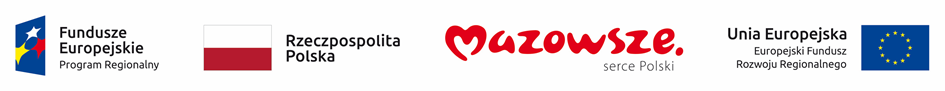 Załącznik nr 3 do zapytania WZÓR UMOWY Umowa nr ……- ……. zawarta dnia ………………2023 roku w …………………pomiędzy: ………………………………………………….. zwanym w dalszej części umowy ,,Zamawiającym”, a: ……………………………………………., ul. ……………………., ………………………….. NIP ………………………. ……………………………………. reprezentowanym/ą przez: zwanym w dalszej części umowy ,,Wykonawcą” została zawarta umowa następującej treści:§ 1 Przedmiotem niniejszej umowy jest usługa promocji projektu pt. „Wprowadzenie innowacji w obszarze usług logistycznych drogą do rozwoju przedsiębiorstwa” o numerze RPMA.03.03.00-14-j047/23Zamawiający zleca, a Wykonawca przyjmuje do wykonania przedmiot umowy określony w ust. 1Specyfikację przedmiotu umowy zawiera załączona oferta Wykonawcy oraz dokumentacja postępowania, które są integralną częścią niniejszej umowy.Wykonawca zobowiązuje się wykonać przedmiot umowy bez zbędnej zwłoki, w terminach określonych w § 3 niniejszej umowy, przy zachowaniu należytej staranności.§ 2Wykonawca oświadcza, że posiada odpowiednią wiedzę, doświadczenie i dysponuje stosowną bazą do wykonania przedmiotu umowy.Wykonawca oświadcza, że: a. posiada uprawnienia do wykonania przedmiotu umowy, jeśli przepisy prawa nakładają obowiązek ich posiadania, b. dysponuje osobami posiadającymi wykształcenie i kwalifikacje niezbędne do realizacji przedmiotu umowy oraz dysponuje niezbędnym zapleczem technicznym. Wykonawca ma obowiązek traktować wszelkie dokumenty i informacje uzyskane w związku z realizacją przedmiotu umowy, w szczególności dane osobowe i inne dane prawnie chronione jako poufne i nie może w jakiejkolwiek formie, całości lub w części ich publikować ani ujawniać w trakcie realizacji umowy oraz po jej zakończeniu. Wykonawca oświadcza, że będzie mu przysługiwało wyłączne i nieograniczone autorskie prawo majątkowe do utworów, powstałych w ramach realizacji przedmiotu umowy na polach eksploatacji i w zakresie niezbędnym do wykonania przedmiotu umowy. Wraz z przeniesieniem praw autorskich Wykonawca zobowiązuje się przekazać Zamawiającemu wszystkie elektroniczne wersje tych materiałów w formatach zapisu, w jakim zostały pierwotnie utworzone i niezabezpieczone przed dokonywaniem zmian. § 3Termin rozpoczęcia wykonania przedmiotu umowy Strony ustalają na dzień zawarcia niniejszej umowy, a termin jego zakończenia do ….. od zawarcia umowy.Za dzień wykonania przedmiotu zamówienia uznany będzie dzień podpisania przez przedstawicieli Zamawiającego protokołu odbioru końcowego, bez zastrzeżeń.Jeżeli w trakcie czynności odbiorowych zostaną stwierdzone wady przedmiotu umowy, wówczas Zamawiający może odmówić odbioru przedmiotu umowy z winy Wykonawcy oraz wyznaczyć termin na usunięcie wad, nie dłuższy niż 5 dni roboczych§ 4Wysokość wynagrodzenia przysługującego Wykonawcy za wykonanie przedmiotu umowy ustalona została na podstawie oferty Wykonawcy.Wynagrodzenie za przedmiot umowy ustala się na kwotę brutto: ………………………………. (słownie: ………………………………….. PLN).Zamawiający jest podatnikiem VAT i posiada NIP ……………………….Wykonawca jest podatnikiem VAT i posiada NIP ………………………Strony oświadczają, że numery rachunków na które dokonywane będą płatności wynikające z niniejszej Umowy ujawnione zostały w Białej Liście. W przypadku, gdy na dzień dokonywania jakiejkolwiek płatności, Zamawiający zweryfikuje, że podany rachunek Wykonawcy nie jest ujawniony na Białej Liście, Zamawiający wstrzyma się z dokonaniem zapłaty, aż do dnia roboczego następującego po dniu przekazania przez Wykonawcę numeru rachunku ujawnionego na Białej Liście – w takim przypadku czas od planowanego dnia dokonania płatności do dnia faktycznego wykonania płatności nie będzie uznawany za zwłokę w jej dokonaniu, a za dzień dokonania płatności zostanie uznany planowany dzień dokonania płatności (niewykonanej z powodu braku figurowania rachunku Wykonawcy na Białej Liście), co Strony zgodnie potwierdzają. Dla usunięcia wszelkich wątpliwości, Wykonawcy w takim przypadku nie będą przysługiwały żadne roszczenia z tytułu niewłaściwego wykonania zobowiązania przez Zamawiającego, w szczególności nie będą przysługiwały odsetki za opóźnienie i inne relewantne uprawnienia.§ 5Wykonawca, otrzyma wynagrodzenie, o którym mowa w § 4 ust. 2 na podstawie faktury VAT, po wykonaniu całości przedmiotu umowy, potwierdzonego protokołem odbioru, podpisanym przez obie strony. Termin zapłaty faktury wynosi 7 dni od daty doręczenia Zamawiającemu faktury VAT wraz z protokołem.Wynagrodzenie przysługujące Wykonawcy jest płatne przelewem na konto Wykonawcy wskazane na fakturze.§ 6Wykonawca zapłaci Zamawiającemu karę umowną w następujących przypadkach:za zwłokę w oddaniu przedmiotu umowy w wysokości 0,1% wynagrodzenia umownego brutto za każdy dzień zwłoki;Łączna maksymalna wysokość kar umownych nie może przekroczyć 10% wynagrodzenia umownego brutto.Strony zastrzegają możliwość dochodzenia odszkodowania przenoszącego wysokość zastrzeżonych kar umownych, do pełnej wysokości poniesionej szkody§ 7Strony zastrzegają sobie prawo do dochodzenia kar umownych określonych w niniejszej umowie z tytułu niewykonania lub nienależytego wykonania zobowiązań wynikających z umowy, przy czym Zamawiający ma prawo potrącenia kar umownych z należnej faktury. § 8W sprawach nieuregulowanych niniejszą umową mają zastosowanie przepisy Kodeksu Cywilnego.Wszelkie zmiany lub uzupełnienia niniejszej umowy wymagają formy pisemnego aneksu pod rygorem nieważności.§ 9Sądem właściwym dla wszystkich spraw, które wynikną z realizacji tej umowy będzie sąd właściwy dla siedziby Zamawiającego.§ 10Niniejszą umowę sporządzono w dwóch (2) jednobrzmiących egzemplarzach po jednym (1) dla każdej ze Stron.............................................                                                              ........................................Zamawiający						Wykonawca